VEĽKÁ NOCZC: rytmicky a správne využívať základné lokomočné pohyby a tanečné kroky za sprievodu hudby –        celý týždeň.Prosociálne správanie: poskytne iným pomoc – celý týždeň1 . DCVA	„ Oblievačka“Motivácia : rozhovor na tému ako prebiehala oblievačka kedysi a dnes/aktívne a spontánne nadväzuje rečový kontakt s inými osobami – deťmi i dospelými   /JaK//uvedie príklad tradičnej kultúry podľa miestnych podmienok/ /ČaSP/„Morena“                                      -  prezentácia ľudových zvykov oblievačky-  kreslenie „Moja šibačka“ 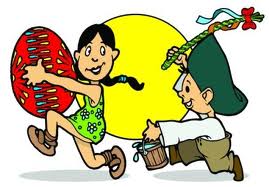 Postup: deti kreslili šibačku podľa svojich predstáv /najprv si precvičili ručičky/ a opisovali obsah kresby.pomôcky: pastelky, papierBáseň MorenaMorena, Morena, kde si prebývala?Tam hore, tam hore, v tej tmavej komore.Čo si tam robila? Mlieko som mútila.Kdeže sú tie vrany? Na suchom konári.Kdeže je ten konár? Chlapi ho odťali.2 .  DCVA	Maľované čítanie „Veľká noc“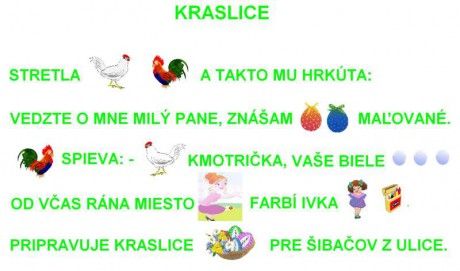 / identifikuje niektoré písmená abecedy / /JaK/Postup: deti hľadali v texte písmeno, na ktoré sa začína ich krstné meno , vymenovávali slová začínajúce na to písmeno 3.    DCVA	„Veľkonočné vajíčko“/ manipuluje s drobnými predmetmi a rôznymi materiálmi / /UaK// vystrihuje časti obrázkov / /UaK// spieva piesne a riekanky / /UaK/ / kreslí so správnym držaním ceruzky /Postup ( 1. skupina ): deti potreli vajíčko lepidlom a jemne oblepovali vlnu po jeho obvode. Na to lepili vlnu a farebné flitre /cibrili jemnú motoriku/Pomôcky: lepidlo, vlna, flitre, vyfúknuté vajíčko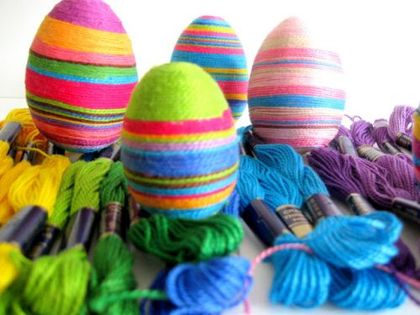 Postup ( 2. skupina ): deti vystrihovali predkreslené tvary podľa obrysu a potom ich vyfarbovaliPomôcky: nožnice, papier, pastelky  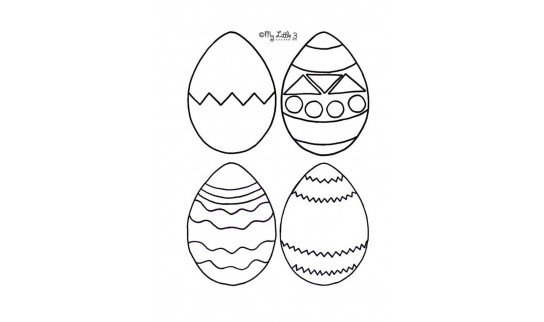 Riekanka : Šibi , ryby ,...šibi, ryby, mastné ryby,kus koláča od korbáča,ja chcem iba máličko,maľované vajíčko4 .      DCVA                ,, Rátam , rátam vajíčka ,, / obore do 10 určí počítaním po jednej  počet predmetov v skupine /MaPsI/Postup : deti rátali vajíčka, ktoré si vyrobili                deti  rozdeľovali vajíčka do dvoch nádob, tak aby bolo vždy v každej nádobe rovnakoPH: Na sliepočkyPani učiteľka spieva pieseň „sliepočky, sliepočky, bežte spať, veď musíte ráno vstať“ – deti sa zatiaľ pohybujú po triede. Keď sa pieseň skončí, deti si zakryjú oči, skrčené ľahnú na brucho a pani učiteľka zatiaľ jedno dieťa prikryje dekou. Po zakotkodákaní sa deti postavia a vzájomne hádajú, kto je pod dekou.5 .    DCVA       „ Viazanie stúh na veľkonočný korbáč“Postup: deti viazali stuhy na  vŕbové prútiky /korbáč/ , pomenovávali farby stúh, rátali ich, učili sa tým ako správne viazať šnúrky od topánok.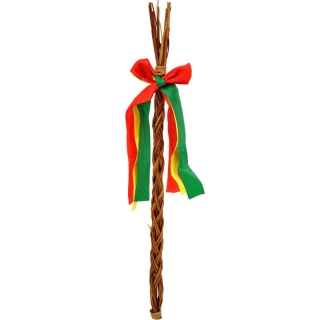 